Поделки к празднику Великой Победы (подготовительный возраст)День Победы считается одним из самых важных праздников для нашей страны, поэтому очень важно передать эту традицию молодому поколению. Будущее поколение непременно должно чтить ветеранов и помнить великую историю этого торжества.Главной задачей молодого поколения остается искреннее желание отблагодарить тех, кто еще остался в живых и помнит великую историю военных подвигов. Вот несколько идей для создания праздничных открыток и букетовОдним из самых традиционных символов праздника победы является гвоздика. Всем ветеранам приятно получать в свой праздник любые цветы. Однако такие гвоздики, сделанные своими руками, принесут не меньше радости старикам. «Гвоздика»Вариант 1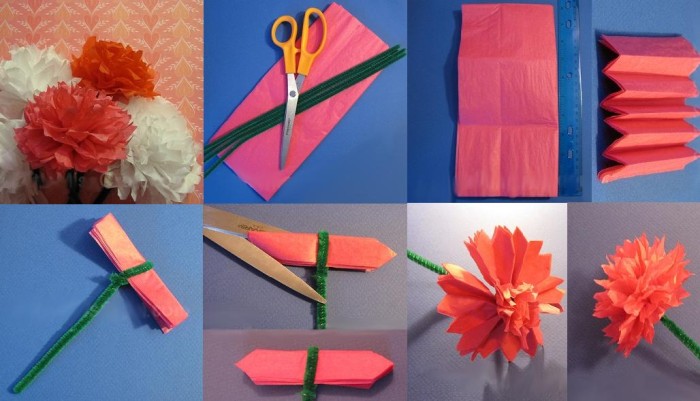 Вариант 2Возьмите ножницы, синельную проволоку и гофрированную бумагу (можно заменить цветными салфетками).Порежьте бумагу на куски 15*30 см – по 6 листов на 1 цветок.Сложите их в стопку и сверните гармошкой.Скрепите бумагу посередине основанием проволоки.Обрежьте концы бумаги ножницами по треугольной форме.Поднимите слои бумаги по направлению вверх и рассоедините лепестки.Концы бумаги можно выделить фломастером как на фото гвоздик из белой бумаги.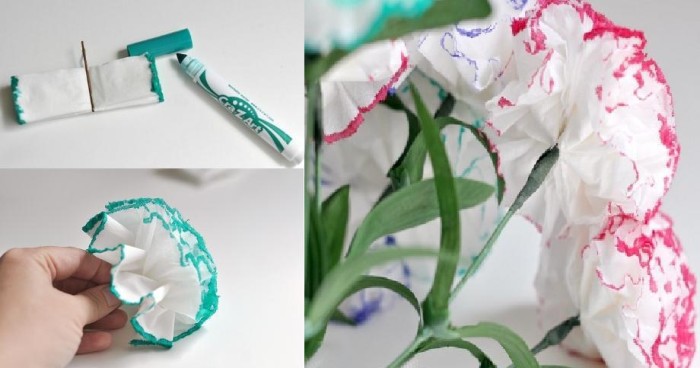 Поделка «Танк» на 9 маяДля создания такой фигуры нам понадобится:зеленая бумага;зеленый картон гофрированного типа;карандаш;клей;линейка;ножницы.Алгоритм создания танка:Вырезаем из картона 1 полоску в 2 см шириной и 10 полос по 1 см.Из полос картона скручиваем колеса и фиксируем клеем.5 колес склеиваем между собой и обклеиваем их бумагой для создания гусеницы танка.Повторяем создание второй гусеницы.Из широкой полоски скручиваем люк танка и обклеиваем бумагой.Из картона и бумаги делаем ствол и другие детали танка.Из зубочистки и красной бумаги можно сделать флаг в форме звезды.Склеиваем все детали между собой при помощи квадратного куска картона.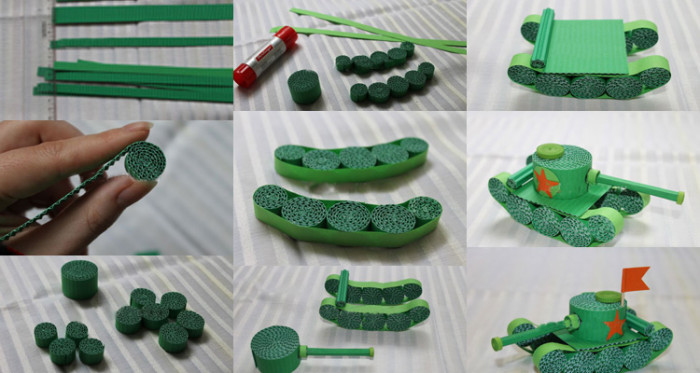 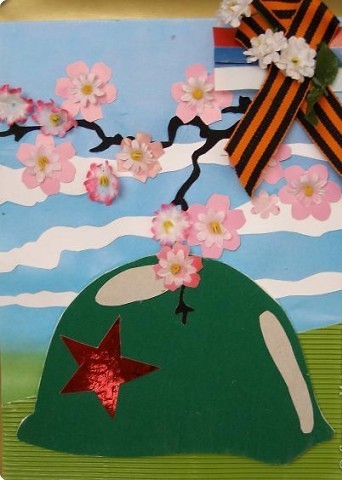 Открытки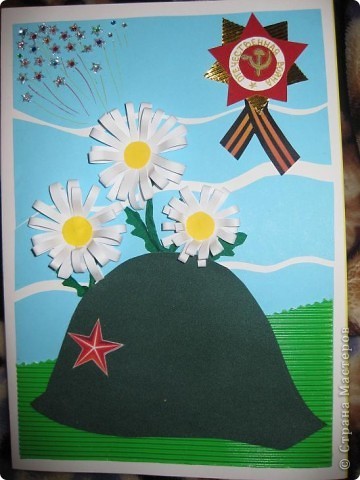 Оригинальная аппликация ко Дню Победы, в технике декупаж .1. Для этого с обратной стороны приклейте тематическое фото. 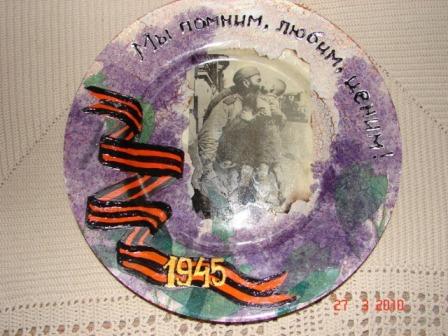 2. Предварительно края фотографии можно обжечь и слегка промокнуть чаем, чтобы придать фото желтоватый, постаревший оттенок. 3. Возьмите салфетки для декупажа. Рисунок может быть любым, например, цветочные композиции. 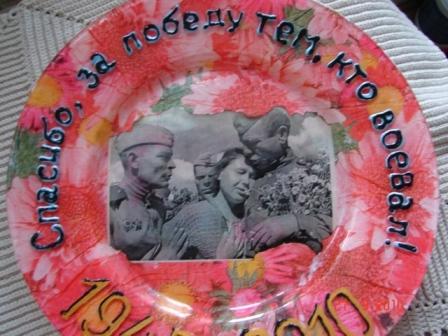 4. Снимите верхний слой салфетки с рисунком и наклейте его на нижнюю сторону тарелки.5.  Салфетку хорошо промажьте ПВА. 6. Когда тарелка просохнет, покройте нижнюю часть лаком. На лицевой стороне тарелки сделайте надписи акриловыми красками и покройте их тоже лаком.

Компьютерный диск + пластилин – замечательная идея для самостоятельного творчества.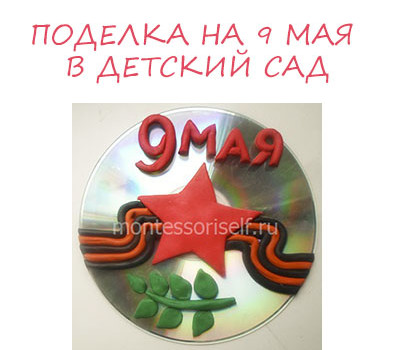 Диск так же можно затонировать в технике ДЕКУПАЖ